Trip ProfileSpecial notes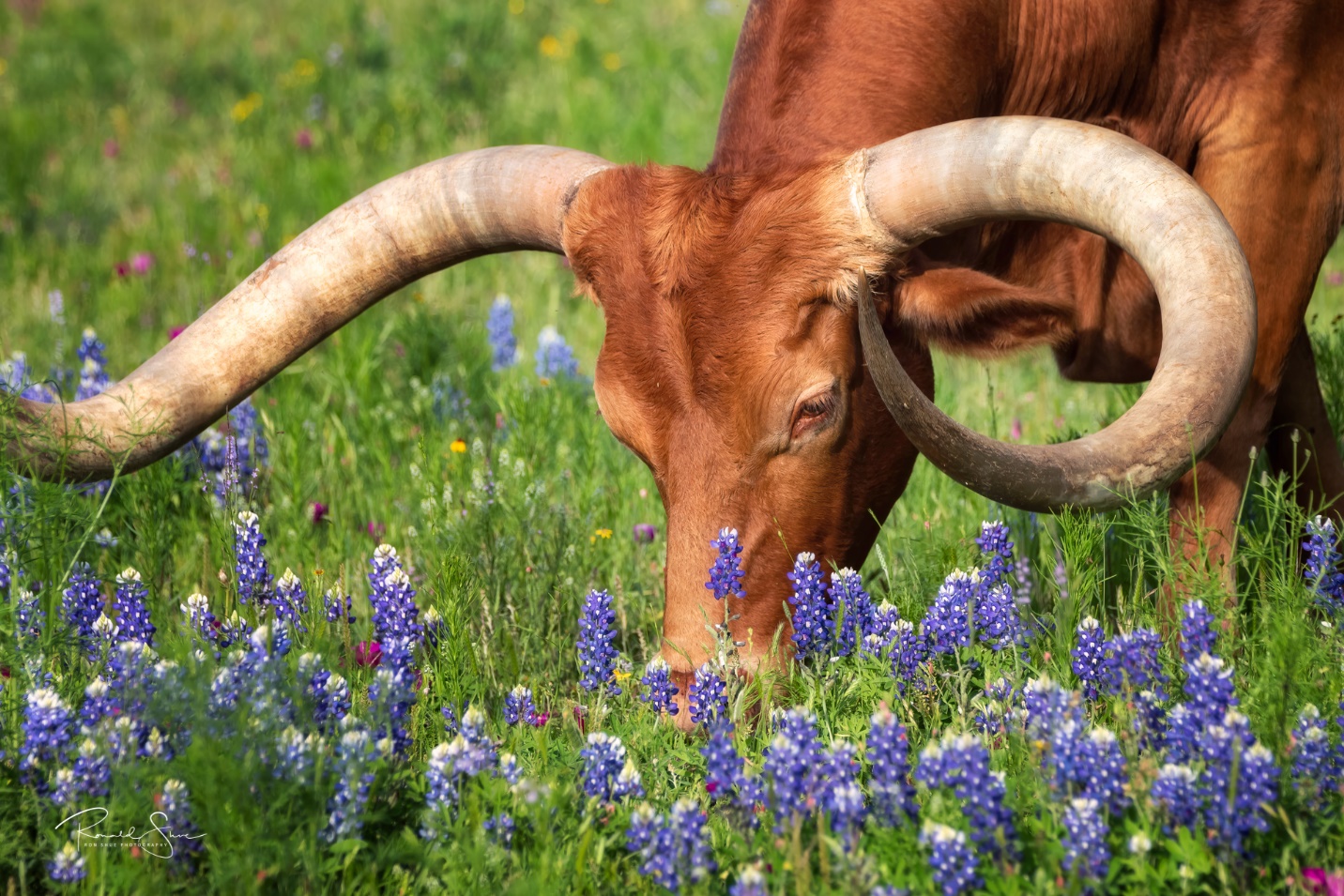 TopicDetailsTrip NameSpring Bluebonnets on the Willow City LoopShort DescriptionBack country drive in the Hill Country west of Marble Falls.  During spring, the loop offers multiple opportunities for wildflowers maybe mixed in with some domestic and wild animals.Web Sitehttps://txhillcountrytrail.com/plan-your-adventure/historic-sites-and-cities/sites/willow-city-loopContributor/emailStarflight_2000@yahoo.comTravel TimeAbout 4 hours south of Fort WorthAbout 1.5 hours west of AustinDate trip takenDocument created 2021/03/12Points of InterestBluebonnet fields, pondsAddress for Mapping SoftwareThe loop connects with Hwy 16 just north of Fredericksburg, TXSouthern Intersection is at FM1323 – Go East and the loop connects in about 3 miles (GPS 30.413470, -98.736791)Northern Intersection is named Willow City Loop (GPS 30.484799, -98.704218)Restrictions / Safety IssuesThe land along the loop is privately owned – so be respectful of the property boundaries.  Pay careful attention to other vehicles – this is an immensely popular destination.Entry FeeNoneLodging SuggestionsFredericksburg is closest.  Marble Falls is centralized in the Hill Country.Dining SuggestionsBest Shooting Time of Day Landscape photography considerations.Primary GPS Coordinate(GPS 30.413470, -98.736791)(GPS 30.484799, -98.704218)IDNote12